Committee Chair, Katie Sendze, ksendze@hinfonet.org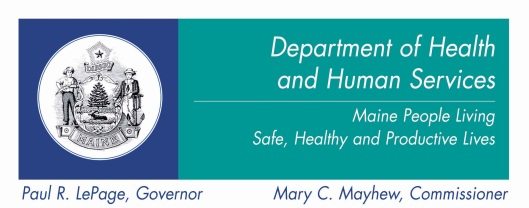 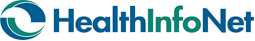 SIM Data InfrastructureSubcommittee Meeting March 5, 20142:00-4:00pmLocation: MaineGeneral Health, Alfond Center for Health, Augusta Classroom 2, Second Floor, Main EntrancePhone access: 1-866-740-1260  PIN - 5488051# Web access: www.readytalk.com, pin# 5488051Subcommittee documents available at:  www.maine.gov/dhhs/simSubcommittee documents available at:  www.maine.gov/dhhs/sim----- Agenda ---------- Agenda -----       Topics                                                                                        Lead                                                                         Time       Topics                                                                                        Lead                                                                         Time